ZAŁĄCZNIK C2Nasadzenia róż – zadanie C 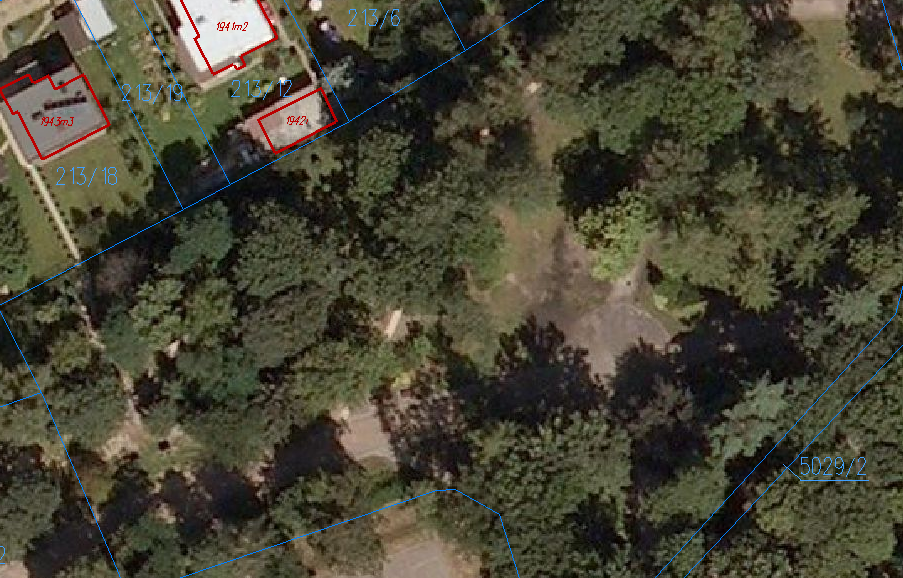  - Róża wielkokwiatowa 'Ingrid Bergman'  - Róża wielkokwiatowa 'Amalia' ('Fiord')  - Róża wielkokwiatowa 'Alec's Red' 